Notes d'une vallée d'été : le festival de musique qui enchante la CorrèzeLe festival « Notes d'une vallée d'été » aura lieu vendredi 23 août à l'église d'Estivals, pour une soirée alliant poésie, chanson française, chœur et musique d'Amérique latine.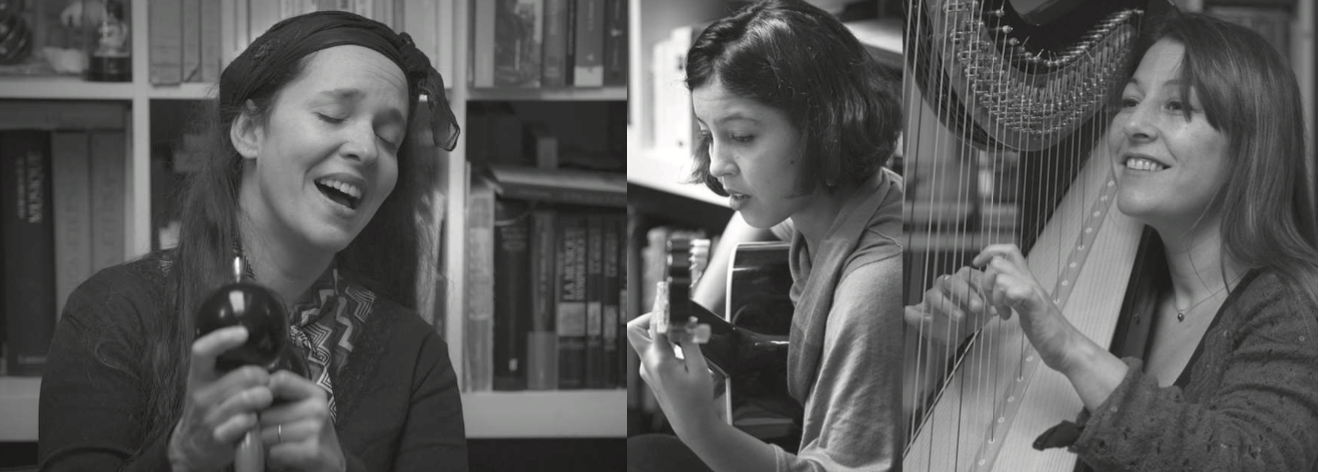 Kukis TrioUNE BANDE D'AMIS. Une date unique : vendredi 23 août 2019. Celle qu'a choisie cette année l’Association Les Estéales pour poser ses bagages en Corrèze, comme tous les ans depuis 12 ans. A l'église d'Estivals, berceau de sa naissance. Une date pour chanter et faire partager ce plaisir qui réunit une bande d'amis venus des quatre coins de France ou de plus loin. Amoureux de la chanson francophone (mais pas que), contemporaine ou plus ancienne, ils s'entourent de grands - ou même très grands comme Anne Sylvestre en 2013 - frères ou sœurs, qui ont fait de la musique leur passion voire leur métier. Cette année, le festival Notes d’une Vallée d’été vous propose un paysage varié unissant, en première partie, la poésie, la chanson française et une thématique plurielle de l’Ensemble Vocal des Estéales. L'Amérique latine à l'honneurEn seconde partie, nous vous proposons un détour en Amérique latine avec les compositions vocales et instrumentales du Kukis TrioL'ensemble lyonnais « Kukis Trio », est né en 2016 sous l'impulsion de Jennifer VERA, musicienne cubaine. « Kukis Trio » consacre la plus grande partie de son répertoire à la musique de la plaine vénézuélo-colombienne appelée en espagnol « música llanera ». C'est tout naturellement que le programme de Kukis Trio rapproche la música llanera et les traditionnels cubains dans leur héritage commun venu de l’Europe du XVIIème et de l’Afrique de l’ouest. Ibet de los Angeles (guitariste cubaine de formation classique, pratiquant également des musiques traditionnelles), Mathilde Malenfant (harpiste classique, compositeur et arrangeur) et Jennifer Vera (claveciniste et chef de chœur), vous emmènent en Amérique latine pour voyager et danser à travers l'histoire de ces deux traditions musicales. Au Venezuela, on chante l'amour, ses joies, ses peines...on chante aussi la nature, du lever du jour à la tombée de la nuit, sa faune, sa flore, ses couleurs. Ce spectacle rend hommage à la culture paysanne vénézuélienne, son monde rural, sa musique créole, ses rythmes multiples : cantos de ordeño (chants de travail servant notamment à̀ appeler ou rassurer les vaches durant la traite), tonada, merengue, joropo et vals. Ces chants de travail sont inscrits au patrimoine immatériel de l’UNESCO depuis 2017.Poésie, chanson française et chœur.En première partie, trois volets : La poétesse Pascale Anglès présentera un texte écrit pour cette XIIIe éditionL’artiste français Blaise interprètera en avant-première quelque chansons, dont il est à la fois le compositeur, l’arrangeur et l’interprète.Enfin, l’Ensemble Vocal des Estéales (EVE) vous proposera une thématique très variée. L’EVE, créé à Estivals (19), est né de la passion de jeunes choristes pour le chant, se réunissant chaque année à Estivals depuis 2006 et se produisant dans l’église du villageAprès les concerts, vous pourrez partager un verre de l'amitié offert par les habitants d'Estivals et participer à une grande tombola. les spectateurs pourront échanger avec les artistes à l’issue du concert.Venez donc nombreux à Estivals ! Informations pratiques sur ce concert unique :Vendredi 23 août 20h30
à l'Eglise d'EstivalsPour plus d'informations, consultez notre site Internet : Association Les Estéales : http://lesesteales.fr/
Réservations sur le site Internet de l'association « Les Estéales » (http://lesesteales.fr/) ou au 06 78 88 84 60 Contact presse : Nicolas Teindas (06 78 88 84 60) Président : Nicolas TeindasVice-Présidente : Marion PoinasLe festival « Notes d'une vallée d'été » est organisé par l'Association Les Estéales avec le soutien de la Mairie d'Estivals et du Conseil départemental de la Corrèze 